Samedi 17 et dimanche 18 septembre 2022 : la Kermesse des Faubourgs revient…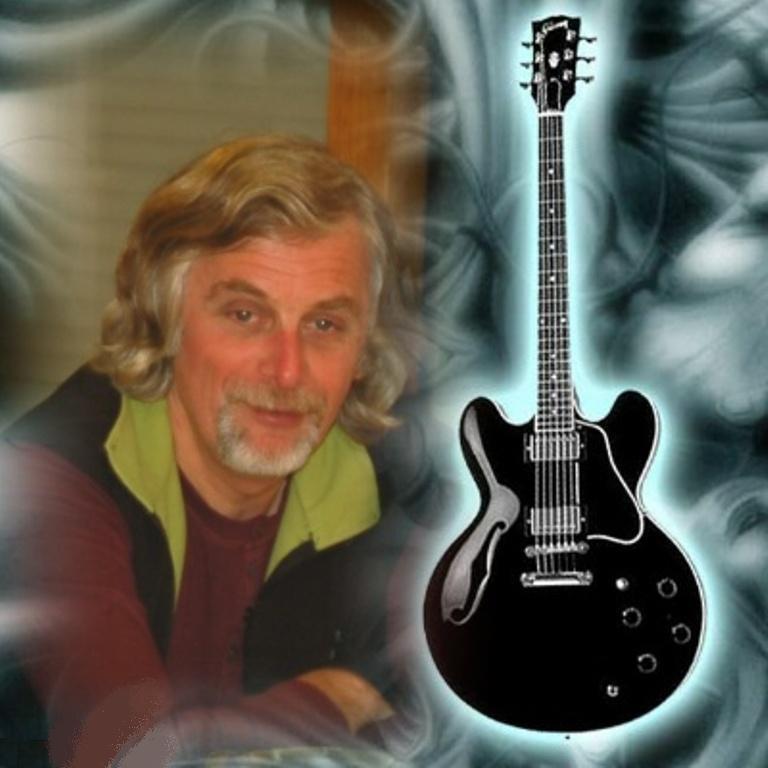 Jean Christophe et sa guitare animera la soirée du samedi soirLa Kermesse des Faubourgs le samedi 17 et dimanche 18 septembre. Au programme :           le samedi ouverture de la kermesse dès 16h30 avec concours de tir, enveloppes surprises, stands enfants, stand de vente d’objets, pâtisseries et gaufres. A partir de 20h00, Repas / spectacle animé par Jean Christophe et sa guitare, venez l’accompagner sur scène sur un répertoire de chanson française (à partir de 21h30). Repas complet : 13€ / enfant : 6€ ou brasserie.Dimanche dès 8h00, brocante familiale dans le jardin du patronage, 5ème édition. Emplacement gratuit sur appel. A partir de 12h30 repas familial 13€ (enfant 6€). Réservation souhaitable au 06 51 14 25 26 ou 09 21 98 37 52. Ouverture des stands enfants, enveloppes surprises, concours de tirs, pâtisseries, gaufres, buvette… A 16h00, concours de belote. En soirée, restauration rapide et tirage de la grande tombola.  Salle St Joseph, 15 Place de la Ghière à Saint Omer. Tel. 06 51 14 25 26www.kermessedesfaubourgs.fr